МДОУ «Детский сад №95»Материал для занятий с детьми дома. Подготовительная группа.КонструированиеСамолёт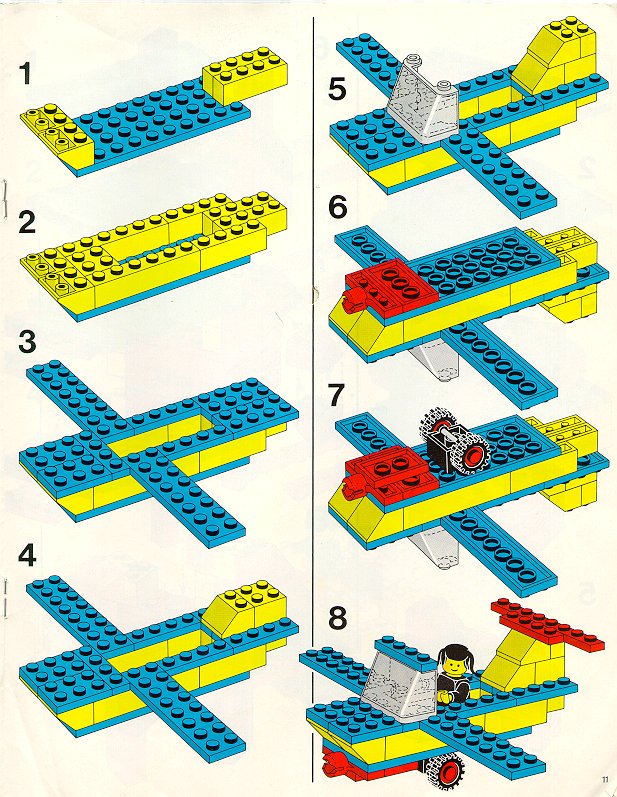 Пожарная машинаГрузовик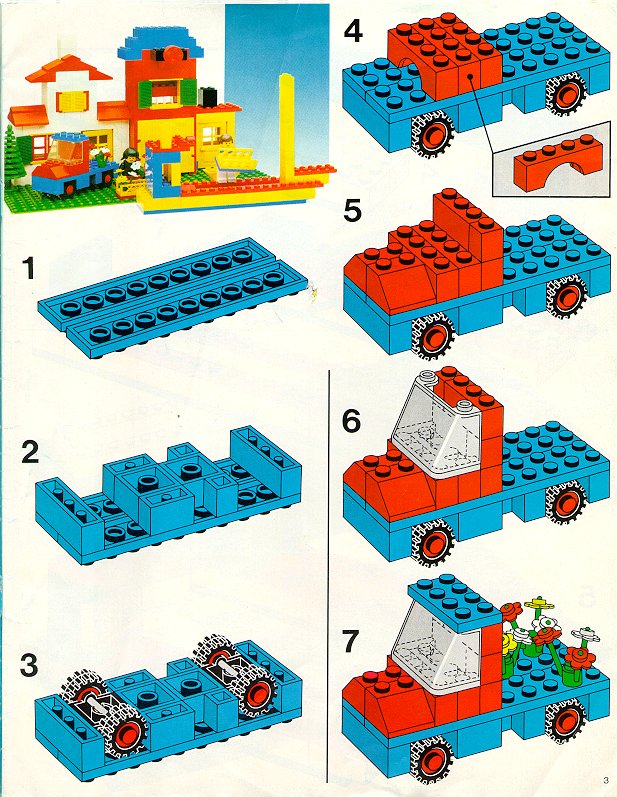 Информационный источник: LEGO схемы строительства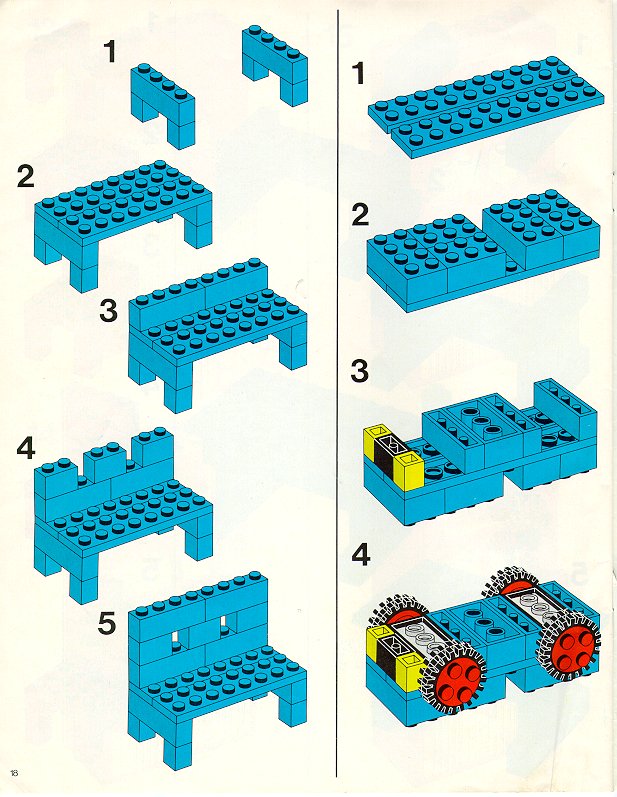 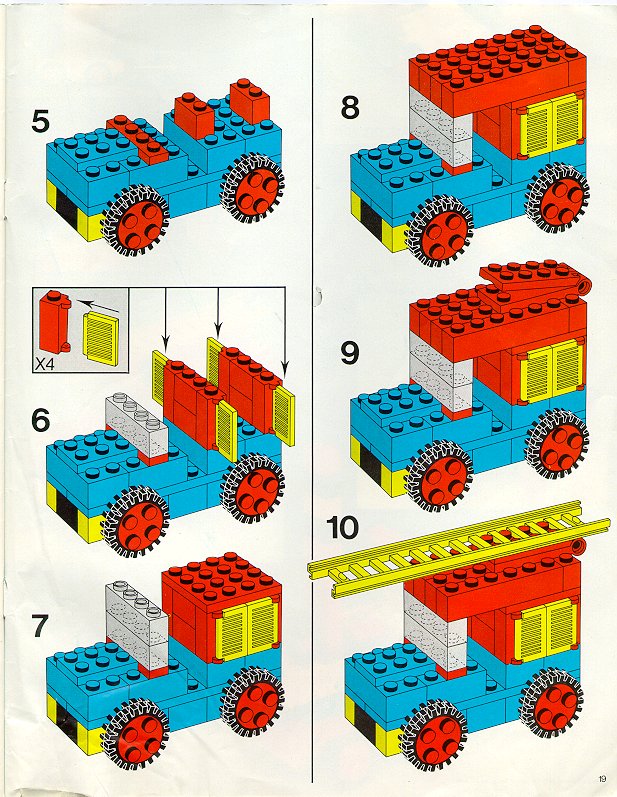 